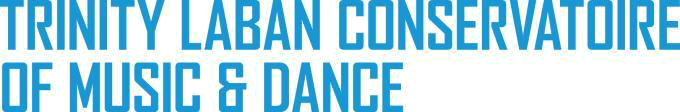 SPECIALIST ADVISER’S FEEDBACK FORMACADEMIC YEAR / SESSION: ………………………………………………………………..……….SPECIALIST ADVISER’S NAME: ……………………………………………………………..……….SPECIALISM (Instrument/Voice/Composition): ………………………………………………………HOME INSTITUTION (or affiliation, if applicable) ……………………………………………………PROGRAMME and LEVEL(S) ASSESSED ……………………………..…………….…………….HAVE YOU BEEN A SPECIALIST ADVISER AT TRINITY LABAN PREVIOUSLY?   YES/NOThis questionnaire is intended to help Trinity Laban ensure that its Specialist Advisers are adequately briefed in discharging their responsibilities.1.	Did you receive the relevant hand-outs and marking criteria?	YES  NO  N/A2. Did you fully understand your duties as Specialist Adviser from your pre-assessment briefing? YES  NO  N/AAre the standards set appropriate with regard to the level(s) of the assessment and/or professional expectations? YES  NO  N/AAre the marking standards that have been applied comparable with those of similar programmes in other UK Institutions with which you are familiar? YES  NO  N/AHave the students been assessed in practice at a level comparable with students at other Institutions? YES  NO  N/AWas the assessment relevant to the Learner Outcomes (aims for student achievement) of the module assessed? YES  NO  N/APlease add any comments you wish to make (please continue on the reverse of this form):…………………………………………………………..……….………………………………………………………………………………………………………..……….………………………………………………………………………………………………………..……….……………………………………………